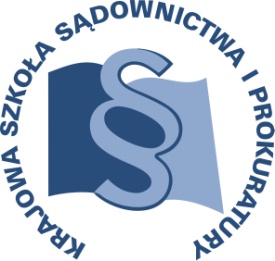 OSU-II.401.215.2017Edycja B – C10/B/18					Lublin, 28 grudnia 2017 r.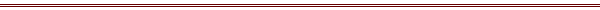 P R O G R A MSZKOLENIA DLA SĘDZIÓW, ASESORÓW SĄDOWYCH ORZEKAJĄCYCH 
W WYDZIAŁACH CYWILNYCH, A TAKŻE PROKURATORÓW I ASESORÓW PROKURATURY ZAJMUJĄCYCH SIĘ SPRAWAMI Z ZAKRESU PRAWA CYWILNEGOTEMAT SZKOLENIA„Reprezentacja Skarbu Państwa i jednostek samorządu terytorialnego”DATA I MIEJSCE:24 – 26 września 2018 r.	Zajęcia:Krajowa Szkoła Sądownictwa i Prokuraturyul. Krakowskie Przedmieście 6220-076 LublinZakwaterowanie:Lublin, hotel 					Bliższe informacje zostaną podane w terminie 					późniejszym.ORGANIZATOR:Krajowa Szkoła Sądownictwa i ProkuraturyOśrodek Szkolenia Ustawicznego i Współpracy Międzynarodowejul. Krakowskie Przedmieście 62, 20 - 076 Lublintel. 81 440 87 10OSOBY ODPOWIEDZIALNE ZE STRONY ORGANIZATORA:merytorycznie:				organizacyjnie:sędzia Anna Cybulska			główny specjalista Małgorzata Piotrowskatel. 81 458 37 57 			tel. 22 239 05 12 e-mail: a.cybulska@kssip.gov.pl	e-mail: m.piotrowska@kssip.gov.plWYKŁADOWCY:Marta Romańska - sędzia Sądu Najwyższego, dr hab. nauk prawnych, prof. Uniwersytetu Jagiellońskiego.Zajęcia prowadzone będą w formie seminarium.PROGRAM SZCZEGÓŁOWYPONIEDZIAŁEK 		24 września 2018 r.od godz. 12.00     	zakwaterowanie w hotelu14.00 – 15.00 		lunch w KSSiP15.00 – 16.30	Zdolność prawna i do czynności prawnych osób prawnych, w tym Skarbu Państwa i jednostek organizacyjnych nieposiadających osobowości prawnej. Zdolność sądowa i procesowa tych podmiotów w postępowaniu cywilnym. Sytuacje gdy cywilnoprocesowa zdolność sądowa przyznana zostaje organowi państwowemu. Prowadzenie – Marta Romańska16.30 – 16.45 		przerwa 16.45 – 18.15 	Państwo i Skarb Państwa oraz jednostki samorządu terytorialnego jako podmioty w prawie publicznym i prywatnym. Organy działające za Państwo oraz jednostki samorządu terytorialnego i ich kompetencje. Zasada ciągłości urzędu i jej konsekwencje.Prowadzenie - Marta Romańska19.00 			kolacja w hoteluWTOREK 			25 września 2018 r.7.00 – 8.00 	śniadanie w hotelu9.00 – 10.30 	Państwowe i samorządowe osoby prawne 
i sytuacje, w których ten status ma znaczenie. Państwowe i samorządowe jednostki organizacyjne. ,,Zarządzanie mieniem państwowym” w świetle ustawy z dnia 16 grudnia 2016 r. o zasadach zarządzania mieniem państwowym i przepisów ją wprowadzających.Prowadzenie – Marta Romańska10.30 – 10.45 	przerwa 10.45 – 12.15 	Prokuratoria Generalna RP, Prezes Prokuratorii Generalnej RP i Urząd Prokuratorii Generalnej RP oraz zakres ich zadań, w tym zastępstwo procesowe Skarbu Państwa w świetle nowej ustawy o Prokuratorii Generalnej RP.	Prowadzenie – Marta Romańska12.15 – 13.00 		lunch w KSSiP13.00 – 14.30	Zasady reprezentacji Skarbu Państwa 
i państwowych osób prawnych w obrocie cywilnym i w postępowaniu cywilnym. Prowadzenie – Marta Romańska14.30 – 14.45		przerwa14.45 – 16.15		Zasady reprezentacji Skarbu Państwa…-ciąg 					dalszy				Prowadzenie – Marta Romańskaok. 18.00			kolacja w hoteluŚRODA 			26 września 2018 r.7.00 – 8.00			śniadanie w hotelu9.00 – 10.30	Zasady reprezentacji jednostek samorządu terytorialnego i samorządowych osób prawnych 
w obrocie cywilnym i w postępowaniu cywilnym.Prowadzenie – Marta Romańska10.30 – 10.45		przerwa 10.45 – 12.15	Sanowanie uchybień dotyczących reprezentacji stron w postępowaniu cywilnym. Konsekwencje niewłaściwej reprezentacji w postępowaniu cywilnym. Prowadzenie – Marta Romańska12.15 – 13.15		lunch w KSSiPProgram szkolenia dostępny jest na Platformie Szkoleniowej KSSiP pod adresem:http://szkolenia.kssip.gov.pl/login/ oraz na stronie internetowej KSSiP pod adresem: www.kssip.gov.plZaświadczenie potwierdzające udział w szkoleniu generowane jest za pośrednictwem Platformy Szkoleniowej KSSiP. Warunkiem uzyskania zaświadczenia jest obecność na szkoleniu oraz uzupełnienie znajdującej się na Platformie Szkoleniowej anonimowej ankiety ewaluacyjnej (znajdującej się pod programem szkolenia) dostępnej w okresie 30 dni po zakończeniu szkolenia.Po uzupełnieniu ankiety zaświadczenie można pobrać i wydrukować z zakładki 
„moje zaświadczenia”.